Please DO NOT bring These Items: Electronic Games, CD Players/Walkman/MP3 Players, food/candy, cell phones including camera phones, iPods.In accordance with the American Camp Association, we are required to also advise you that items such as weapons of any kind, pocket knives, fireworks, lighters or matches, tobacco products, alcohol and illegal drugs are prohibited items.  Pets are also not allowed.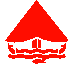 Red Pine Camp for Girls – 2 week Packing/Equipment ListPlease label all items with your campers first and last names, using permanent marker or name tapes.Footlocker is required for clothing and should be (32”x18”x13.5”) Padlocks or combination locks advised for both trunk and duffle, if shipping to and from camp.Red Pine Camp for Girls – 2 week Packing/Equipment ListPlease label all items with your campers first and last names, using permanent marker or name tapes.Footlocker is required for clothing and should be (32”x18”x13.5”) Padlocks or combination locks advised for both trunk and duffle, if shipping to and from camp.Red Pine Camp for Girls – 2 week Packing/Equipment ListPlease label all items with your campers first and last names, using permanent marker or name tapes.Footlocker is required for clothing and should be (32”x18”x13.5”) Padlocks or combination locks advised for both trunk and duffle, if shipping to and from camp.Red Pine Camp for Girls – 2 week Packing/Equipment ListPlease label all items with your campers first and last names, using permanent marker or name tapes.Footlocker is required for clothing and should be (32”x18”x13.5”) Padlocks or combination locks advised for both trunk and duffle, if shipping to and from camp.Red Pine Camp for Girls – 2 week Packing/Equipment ListPlease label all items with your campers first and last names, using permanent marker or name tapes.Footlocker is required for clothing and should be (32”x18”x13.5”) Padlocks or combination locks advised for both trunk and duffle, if shipping to and from camp.Red Pine Camp for Girls – 2 week Packing/Equipment ListPlease label all items with your campers first and last names, using permanent marker or name tapes.Footlocker is required for clothing and should be (32”x18”x13.5”) Padlocks or combination locks advised for both trunk and duffle, if shipping to and from camp.Red Pine Camp for Girls – 2 week Packing/Equipment ListPlease label all items with your campers first and last names, using permanent marker or name tapes.Footlocker is required for clothing and should be (32”x18”x13.5”) Padlocks or combination locks advised for both trunk and duffle, if shipping to and from camp.Bedding & LinensBedding & LinensBedding & LinensGeneralGeneral2laundry bagslaundry bags2swimsuits swimsuits 2twin sized blanketstwin sized blankets4pairs of socks (1 wool)pairs of socks (1 wool)2pillowcasespillowcases7pairs of underwearpairs of underwear2sets of twin sheetssets of twin sheets4Bras or undershirtsBras or undershirts1mattress padmattress pad4shorts2hand towelshand towelshand towels1riding pants (if applicable)riding pants (if applicable)riding pants (if applicable)2wash clothswash cloths2Jeans/long pants2beach towelsbeach towelsbeach towels1flannel/fleece/sweatpantsflannel/fleece/sweatpantsflannel/fleece/sweatpants1pillow & 1 pillow protectorpillow & 1 pillow protector3short sleeve shirtsshort sleeve shirtsshort sleeve shirts1sleeping bagsleeping bag2long sleeve shirtslong sleeve shirtslong sleeve shirts1ground cloth for campingground cloth for camping2tank topstank tops1rubber sheet if necessaryrubber sheet if necessary2sweatshirtssweatshirts1warm jacketwarm jacketAbove should be packed in Foot Locker if sending ahead of arrivalAbove should be packed in Foot Locker if sending ahead of arrival1rain jacket or ponchorain jacket or ponchorain jacket or poncho2Pajamas 1 winter/1 summerPajamas 1 winter/1 summer1bath robebath robe1navy shorts (picture day)navy shorts (picture day)navy shorts (picture day)1Dress/skirt for BanquetDress/skirt for BanquetDress/skirt for BanquetShoesToiletriesToiletries1Crocs (optional)Crocs (optional)Toothbrush/toothpaste/dental flossToothbrush/toothpaste/dental flossToothbrush/toothpaste/dental floss1Tevas or other secure type sandalsTevas or other secure type sandalsTevas or other secure type sandalsTevas or other secure type sandalsBiodegradable soap, shampoo & conditioner (or buy at camp store) Biodegradable soap, shampoo & conditioner (or buy at camp store) Biodegradable soap, shampoo & conditioner (or buy at camp store) 1tennis shoestennis shoescovered floating soap boxcovered floating soap boxcovered floating soap box1dress sandalsdress sandalshairbrush/combhairbrush/comb1Hiking boots (if taking canoeing or backpacking)Hiking boots (if taking canoeing or backpacking)hair ties1water shoes for canoeingwater shoes for canoeingwater shoes for canoeingsun block/sunscreensun block/sunscreensun block/sunscreen1riding boots/sturdy shoes w/heel (if taking riding)riding boots/sturdy shoes w/heel (if taking riding)Insect repellent/bug sprayInsect repellent/bug spray1riding helmet (required)riding helmet (required)sanitary suppliessanitary supplies1riding gloves (optional)riding gloves (optional)riding gloves (optional)tissuesOptional ItemsOptional ItemsSunday WhitesSunday Whitestennis racquettennis racquet1white shirtwhite shirtcamera/film-mark camera/film-mark camera/film-mark 1white shortwhite shortflashlight/extra batteriesflashlight/extra batteriesflashlight/extra batteries1white Capri’s or pantswhite Capri’s or pantswhite Capri’s or pantssunglassessunglasses2white socksWriting material/stationary/stampsWriting material/stationary/stampsWriting material/stationary/stampshead lighthead lightwater bottle/can buy at camp storewater bottle/can buy at camp storereading materialreading materialreading materialreading materialplaying cards/indoor gamesplaying cards/indoor gamesbackpackbackpackhat (baseball style)hat (baseball style)